САДОВОДЧЕСКОЕ НЕКОММЕРЧЕСКОЕ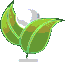 ТОВАРИЩЕСТВО «ПИЩЕВИК»ТРУДОВОЙ ДОГОВОР01.01.2014 г.                                                                                                                  	№ _____/_________г. КалининградСадоводческое некоммерческое товарищество "Пищевик", именуемое в дальнейшем "Работодатель", в лице председателя правления Иванова И.И., действующего на основании Устава, с одной стороны, и Колобков Сергей Сергеевич, именуемый в дальнейшем "Работник", с другой стороны, в дальнейшем совместно именуемые "Стороны", заключили настоящий трудовой договор (далее – Договор) о нижеследующем:1. ПРЕДМЕТ ДОГОВОРА. ОБЩИЕ ПОЛОЖЕНИЯ1.1. Работодатель поручает, а Работник принимает на себя выполнение трудовых обязанностей по должности электрика в Садоводческом некоммерческом товариществе "Пищевик". 1.2. Настоящий Договор регулирует трудовые и непосредственно связанные с ними отношения между Работником и Работодателем.1.3. Работа по настоящему Договору является для Работника дополнительной, на 0,5 ставки.1.4. Местом работы Работника является СНТ "Пищевик", расположенное в г. Калининграде, Московском районе, ул. Волоколамская.2. СРОК ДЕЙСТВИЯ ДОГОВОРА2.1. Работник обязуется приступить к выполнению своих трудовых обязанностей с 1 января 2014 г.2.2. Настоящий Договор заключён бессрочно.3. УСЛОВИЯ ОПЛАТЫ ТРУДА РАБОТНИКА3.1. За выполнение трудовых обязанностей, предусмотренных настоящим Договором, Работнику устанавливается зарплата, включающая в себя:3.1.1. Должностной оклад в размере 4 000 (четырёх тысяч) рублей в месяц.3.1.3. Стимулирующие выплаты (квартальные, годовые и единовременные премии), которые начисляются и выплачиваются Работнику в порядке и на условиях, установленных решениями общих собраний СНТ "Пищевик".3.2. Зарплата выплачивается Работнику каждые полмесяца в следующие сроки: 5-го и 20-го числа каждого месяца. Зарплата Работнику выплачивается путём выдачи наличных денежных средств в кассе Работодателя. По заявлению Работника допускается выплата зарплаты в безналичной форме путём её перечисления на указанный Работником банковский счёт.3.3.  Из зарплаты Работника могут производиться удержания в случаях, предусмотренных законодательством РФ.4. ТРУДОВАЯ ФУНКЦИЯ РАБОТНИКА4.1. Работник выполняет следующие трудовые обязанности:– обеспечивает рентабельную, безубыточную деятельность электрохозяйства СНТ "Пищевик";– организует разработку политики СНТ "Пищевик" по выполнению решений общих собраний касающейся электрохозяйства;– возглавляет работу по поддержанию и развитию электрохозяйства СНТ;– другие обязанности согласно Уставу. трудовые обязанности, предусмотренные Должностной инструкцией № ________ от ______________.5. РАБОЧЕЕ ВРЕМЯ И ВРЕМЯ ОТДЫХА5.1. Режим рабочего времени и времени отдыха Работника соответствует режиму, установленному Правилами внутреннего трудового распорядка, действующими у Работодателя.5.2. Работник может  привлекаться к работе в выходные и нерабочие праздничные дни, к сверхурочным работам в случаях и порядке, предусмотренных действующим трудовым законодательством РФ.6. ПРАВА И ОБЯЗАННОСТИ РАБОТНИКА6.1. Работник имеет право:6.1.1. На предоставление ему работы, обусловленной настоящим Договором.6.1.2. Своевременную и в полном объёме выплату зарплаты в соответствии со своей квалификацией, сложностью труда, количеством и качеством выполненной работы.6.1.3. Отдых, в том числе на оплачиваемый ежегодный отпуск, еженедельные выходные дни, нерабочие праздничные дни.6.1.4. Обязательное социальное страхование в случаях, предусмотренных федеральными законами.6.1.5. Работник имеет иные права, установленные действующим законодательством РФ и другими нормативными правовыми актами, содержащими нормы трудового права, локальными нормативными актами Работодателя.6.2. Работник обязан:6.2.1. Добросовестно исполнять свои трудовые обязанности, возложенные на него Договором,  Должностной инструкцией,  иными локальными нормативными актами Работодателя, с которыми он был ознакомлен под подпись.6.2.2. Добросовестно и своевременно исполнять приказы,  распоряжения, указания,  поручения общих собраний и правления СНТ "Пищевик", выполнять установленные нормы труда, соблюдать Правила внутреннего трудового распорядка, принятые у Работодателя, с которыми он был ознакомлен под подпись.6.2.3. Соблюдать трудовую дисциплину.6.2.4. Бережно относиться к имуществу Работодателя (в т. ч. к имуществу третьих лиц, находящемуся у Работодателя, если Работодатель несёт ответственность за сохранность этого имущества) и других работников.6.2.5. Правильно и по назначению использовать переданные ему для работы оборудование, инструменты, документы, материалы.6.2.6. Соблюдать требования по охране труда и обеспечению безопасности труда, технике безопасности, производственной санитарии, пожарной безопасности, с которыми он был ознакомлен под подпись. 6.2.7. Незамедлительно сообщать правлению, общему собранию СНТ и своему непосредственному руководителю о возникновении ситуации,  представляющей угрозу жизни и здоровью людей,  сохранности имущества Работодателя  (в т. ч. имущества третьих лиц, находящегося у Работодателя, если Работодатель несёт ответственность за сохранность этого имущества). 6.2.8. Перечень иных трудовых обязанностей Работника определяется действующим законодательством, Уставом СНТ "Пищевик", Должностной инструкцией, а также локальными нормативными актами Работодателя, с которыми Работник был ознакомлен под подпись.7. ПРАВА И ОБЯЗАННОСТИ РАБОТОДАТЕЛЯ7.1. Работодатель имеет право:7.1.1. Поощрять Работника за добросовестный и эффективный труд.7.1.2. Требовать от Работника исполнения трудовых обязанностей, определённых настоящим Договором, Уставом СНТ "Пищевик", Должностной инструкцией, бережного отношения к имуществу Работодателя (в т. ч. к имуществу третьих лиц,  находящемуся у Работодателя, если Работодатель несёт ответственность за сохранность этого имущества) и других работников,  соблюдения положений действующих у Работодателя локальных нормативных актов, с которыми Работник был ознакомлен под подпись.7.1.3. Привлекать Работника к дисциплинарной и материальной ответственности в порядке и на условиях, предусмотренных действующим законодательством РФ.7.1.4. Принимать в установленном законодательством порядке локальные нормативные акты. 7.1.5. Осуществлять иные права,  предусмотренные действующим законодательством РФ, иными нормативными правовыми актами, содержащими нормы трудового права,  локальными нормативными актами Работодателя.7.2. Работодатель обязан:7.2.1. Соблюдать законодательство РФ, локальные нормативные акты Работодателя, условия настоящего Договора.7.2.2. Предоставлять Работнику работу, обусловленную настоящим Договором.7.2.3. Обеспечивать Работника рабочим местом, оборудованием, инструментами,  документацией, справочными и информационными материалами и иными средствами, необходимыми для надлежащего исполнения им трудовых обязанностей.7.2.4. Обеспечивать безопасность выполнения Работником работы и условия труда, соответствующие государственным нормативным требованиям охраны труда.7.2.5. Своевременно и в полном размере выплачивать причитающуюся Работнику зарплату в сроки, установленные Правилами внутреннего трудового распорядка и настоящим Договором.7.2.6. Вести на Работника трудовую книжку в порядке, установленном действующим трудовым законодательством  РФ и иными нормативными правовыми актами, содержащими нормы трудового права. 7.2.7. Обрабатывать персональные данные Работника и обеспечивать их защиту в соответствии с законодательством РФ и локальными нормативными актами Работодателя.7.2.8. Знакомить Работника под подпись с принимаемыми локальными нормативными актами,  непосредственно связанными с его трудовой деятельностью.7.2.9. Обеспечивать бытовые нужды Работника, связанные с исполнением им трудовых обязанностей.7.2.10. Страховать Работника по обязательному социальному страхованию в порядке, установленном федеральными законами РФ.7.2.11. Исполнять другие обязанности,  предусмотренные трудовым законодательством и иными нормативными правовыми актами, содержащими нормы трудового права, локальными нормативными актами, соглашениями и настоящим Договором.8. СОЦИАЛЬНОЕ СТРАХОВАНИЕ РАБОТНИКА8.1. Работник подлежит обязательному социальному страхованию (обязательному пенсионному страхованию, обязательному медицинскому страхованию, обязательному социальному страхованию от несчастных случаев на производстве и профессиональных заболеваний) в порядке и на условиях, предусмотренных действующим законодательством РФ.9. ГАРАНТИИ И КОМПЕНСАЦИИ9.1. На период действия настоящего Договора на Работника распространяются гарантии и компенсации, предусмотренные трудовым законодательством РФ,  локальными нормативными актами Работодателя и соглашениями Сторон.10. ОТВЕТСТВЕННОСТЬ СТОРОН10.1. В случае неисполнения или ненадлежащего исполнения Работником своих трудовых обязанностей без уважительных причин, нарушения трудового законодательства, положений действующих у Работодателя локальных нормативных актов, с которыми Работник был ознакомлен под подпись, а также причинения Работодателю материального ущерба Работник несёт дисциплинарную, материальную и иную ответственность согласно действующему законодательству РФ.10.2. Работник несёт материальную ответственность как за прямой действительный ущерб,  непосредственно причинённый им Работодателю, так и за ущерб, возникший у Работодателя в результате возмещения вреда третьим лицам,  причинённого по вине Работника.10.3. Работодатель несёт материальную и иную ответственность согласно действующему законодательству РФ.11. ПРЕКРАЩЕНИЕ ТРУДОВОГО ДОГОВОРА11.1. Основаниями для прекращения настоящего Договора  являются:11.1.1. Соглашение Сторон.11.1.2. Расторжение настоящего Договора по инициативе Работника. При этом Работник обязан письменно предупредить об этом  Работодателя,  не позднее, чем за две недели до предполагаемой даты прекращения настоящего Договора. Течение указанного срока начинается на следующий день после получения Работодателем заявления Работника об  увольнении.11.1.3. Расторжение настоящего Договора по инициативе Работодателя (в случаях и порядке, которые предусмотрены действующим трудовым законодательством РФ).11.1.4. Иные основания, предусмотренные трудовым законодательством РФ.11.2. Днём увольнения Работника является последний день его работы, за исключением предусмотренных законом случаев.12. ЗАКЛЮЧИТЕЛЬНЫЕ ПОЛОЖЕНИЯ12.1. Настоящий Договор вступает в силу с 1 января 2014 г. Все изменения и дополнения к настоящему Договору оформляются двусторонними письменными соглашениями Сторон.12.2. Настоящий Договор составлен в двух экземплярах, имеющих одинаковую юридическую силу, один из которых хранится у Работодателя, а другой – у Работника.12.3. В случае возникновения между Сторонами спора он подлежит урегулированию путём непосредственных переговоров между Работодателем и Работником. Если спор между Сторонами не будет урегулирован путём переговоров, он разрешается в порядке, установленном действующим трудовым законодательством РФ.12.4. Во всём остальном, что не предусмотрено настоящим Договором, Стороны руководствуются трудовым законодательством РФ и иными нормативными правовыми актами, содержащими нормы трудового права, а также локальными нормативными актами Работодателя.До подписания настоящего Договора Работник под подпись ознакомлен со следующими локальными нормативными актами Работодателя:Экземпляр Договора на руки получил:           01.01.2014 г.          ________________ С.С. КолобковНаименование и реквизиты локального нормативного актаНаименование и реквизиты локального нормативного актаНаименование и реквизиты локального нормативного актаНаименование и реквизиты локального нормативного актаДата ознакомленияДата ознакомленияДата ознакомленияПодпись РаботникаПодпись РаботникаПодпись РаботникаПравила внутреннего трудового распорядка № __________ от __________________________Правила внутреннего трудового распорядка № __________ от __________________________Правила внутреннего трудового распорядка № __________ от __________________________Правила внутреннего трудового распорядка № __________ от __________________________01.01.2014 г.01.01.2014 г.01.01.2014 г.Должностная инструкция № ________-ДИ от _______________________________Должностная инструкция № ________-ДИ от _______________________________Должностная инструкция № ________-ДИ от _______________________________Должностная инструкция № ________-ДИ от _______________________________01.01.2014 г.01.01.2014 г.01.01.2014 г.Реквизиты Сторон:Реквизиты Сторон:Реквизиты Сторон:Реквизиты Сторон:Реквизиты Сторон:Реквизиты Сторон:Реквизиты Сторон:Реквизиты Сторон:Работодатель:
Садоводческое некоммерческое товарищество "Пищевик"Юридический адрес: 236034, г. Калининград, ул. ВолоколамскаяИНН/КПП 3907015491/390701001Р/с 40703810455070000025 в ОАО "Россельхозбанке"БИК 042748878 Тел.: ______________Факс: _____________e-mail: gu-pischevik@yandex.ruРаботодатель:
Садоводческое некоммерческое товарищество "Пищевик"Юридический адрес: 236034, г. Калининград, ул. ВолоколамскаяИНН/КПП 3907015491/390701001Р/с 40703810455070000025 в ОАО "Россельхозбанке"БИК 042748878 Тел.: ______________Факс: _____________e-mail: gu-pischevik@yandex.ruРаботодатель:
Садоводческое некоммерческое товарищество "Пищевик"Юридический адрес: 236034, г. Калининград, ул. ВолоколамскаяИНН/КПП 3907015491/390701001Р/с 40703810455070000025 в ОАО "Россельхозбанке"БИК 042748878 Тел.: ______________Факс: _____________e-mail: gu-pischevik@yandex.ruРаботодатель:
Садоводческое некоммерческое товарищество "Пищевик"Юридический адрес: 236034, г. Калининград, ул. ВолоколамскаяИНН/КПП 3907015491/390701001Р/с 40703810455070000025 в ОАО "Россельхозбанке"БИК 042748878 Тел.: ______________Факс: _____________e-mail: gu-pischevik@yandex.ruРаботник:
Колобков Сергей СергеевичПаспорт: серия  0000 № 000000Выдан 23.07.2001 г. ОВД Всеволожского района Ленинградской обл. Адрес:  Гурьевский район,  п.  Дружба,  ул. Строительная,  дом 100Работник:
Колобков Сергей СергеевичПаспорт: серия  0000 № 000000Выдан 23.07.2001 г. ОВД Всеволожского района Ленинградской обл. Адрес:  Гурьевский район,  п.  Дружба,  ул. Строительная,  дом 100Работник:
Колобков Сергей СергеевичПаспорт: серия  0000 № 000000Выдан 23.07.2001 г. ОВД Всеволожского района Ленинградской обл. Адрес:  Гурьевский район,  п.  Дружба,  ул. Строительная,  дом 100Работник:
Колобков Сергей СергеевичПаспорт: серия  0000 № 000000Выдан 23.07.2001 г. ОВД Всеволожского района Ленинградской обл. Адрес:  Гурьевский район,  п.  Дружба,  ул. Строительная,  дом 100Работник:
Колобков Сергей СергеевичПаспорт: серия  0000 № 000000Выдан 23.07.2001 г. ОВД Всеволожского района Ленинградской обл. Адрес:  Гурьевский район,  п.  Дружба,  ул. Строительная,  дом 100Подписи Сторон:Подписи Сторон:Подписи Сторон:Подписи Сторон:Работодатель:Работодатель:Работодатель:Работодатель:Работник:Работник:Работник:Работник:Работник:Председатель правления______________И.И. ИвановИ.И. Иванов____________________________С.С. КолобковС.С. КолобковС.С. Колобков